31.03.2020 r. Klasa 6 B – INFORMATYKATemat: Korekcja zdjęć w komputerze, tworzymy album fotograficzny.Zapisz temat w zeszycie. Zapoznaj się z materiałem zawartym w podręczniku Informatyka Europejczyka kl. 6 str. 126 – 132. Przygotuj dowolne 3 zdjęcia – wgraj je z telefonu, aparatu lub pobierz z Internetu. Uruchom program PowerPoint. Żeby wstawić zdjęcia do albumu wykonaj ćwiczenie 4.1 ze str. 126.Wykonując ćwiczenie 4.2 ze str. 128 nauczysz się podpisywać fotografie.Następnie będziesz formatował fotografie zgodnie z ćwiczeniem 4.3 str. 129.Żeby poćwiczyć wstawianie do albumu komentarzy wykonaj ćwiczenie 4.4 ze str. 131.Jako utrwalenie wiadomości z poprzednich lekcji wykonaj ćwiczenie 4.5 ze str. 132. Poniżej zrzuty ekranu przykładowej pracy.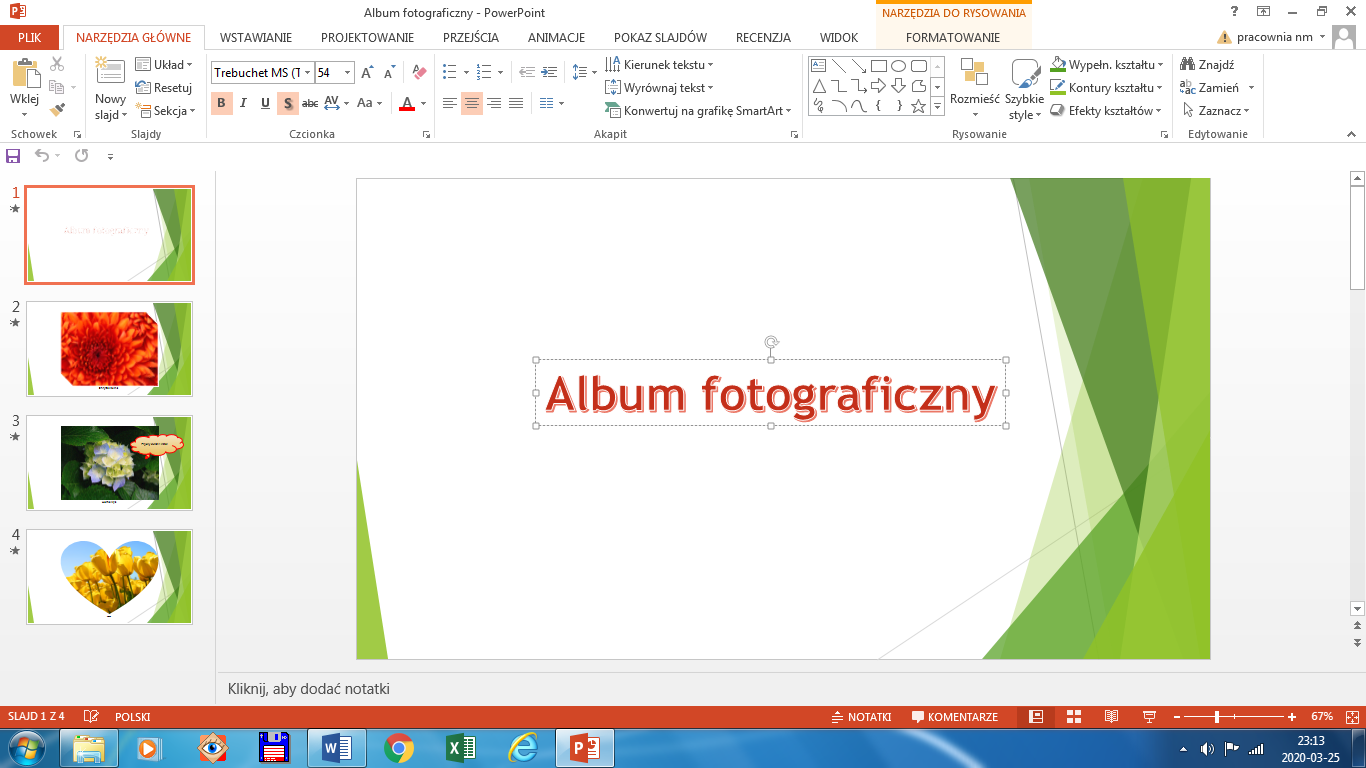 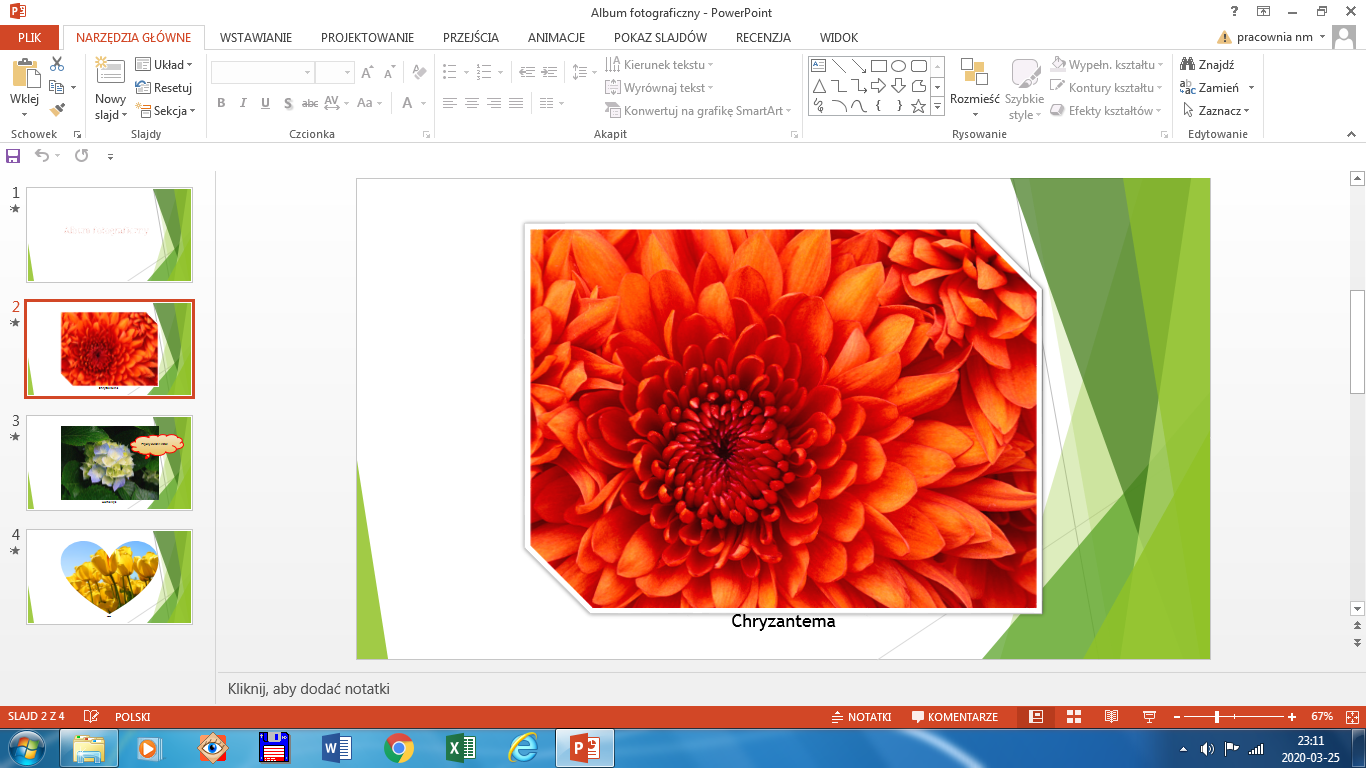 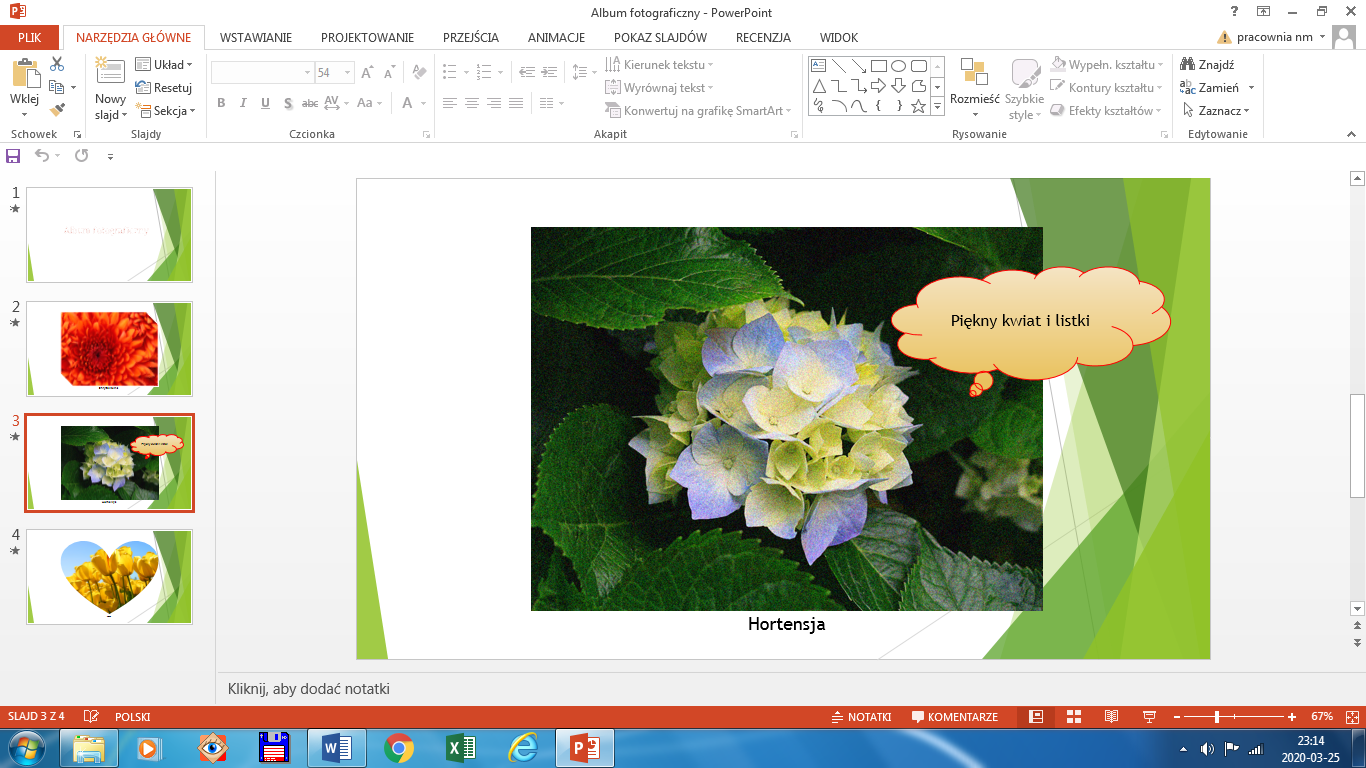 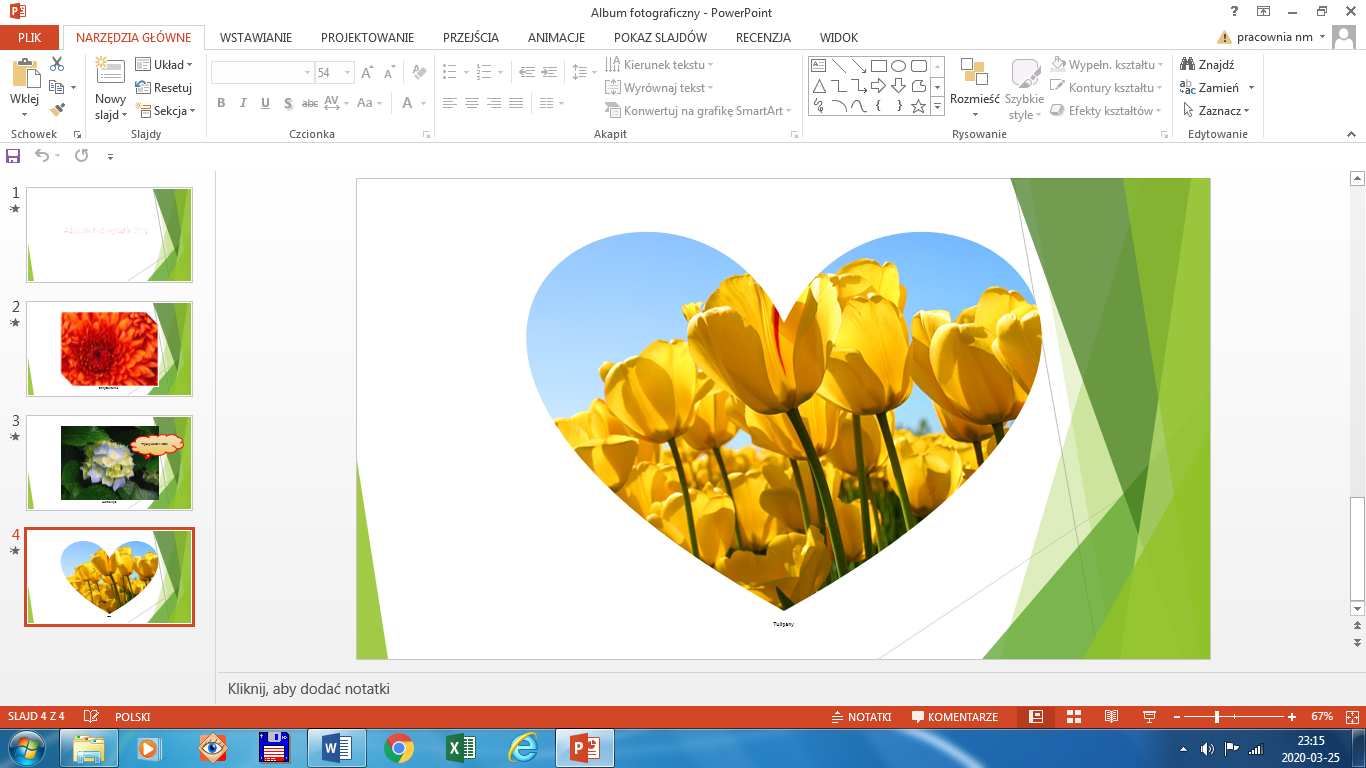 Jeżeli nie masz programu PowerPoint to wykonaj pokaz slajdów za pomocą aplikacji                                       z Windowsa. Otwórz menu start/obrazy/pokaz slajdówlub wykonaj pokaz slajdów za pomocą aplikacji  z Windowsa. Otwórz menu start/obrazy/przykładowe obrazy/ prawym przyciskiem myszy naciśnij na dowolne zdjęcie/ z menu otwartego wybierz Otwórz za pomocą/ Windows Live Photo Gallery.Wykonane prace zapisz na swoim komputerze oraz prześlij do sprawdzenia w pliku jako załącznik na e-mail: jola_gwiazda@wp.pl  do 07.04.2020 r.